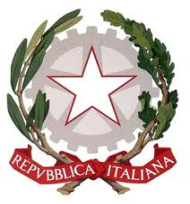  ISTITUTO TECNICO ECONOMICO STATALE        “F. M. GENCO”                  ALTAMURA           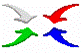 RELAZIONE FINALEAnno scolastico 2019/2020PROF.: ………………………………….MATERIA: ………………………..CLASSE ……………… SEZ.  ………………………….SITUAZIONE DELLA CLASSE (situazione di partenza, evoluzione, situazione finale)………………………………………………………..OBIETTIVI RAGGIUNTI………………………………………………………..METODOLOGIE  ADOPERATE ED EVENTUALI MODIFICHE RISPETTO ALLA PROGRAMMAZIONE……………………………………………………………….  STRUMENTI DIDATTICI………………………………………………………………ATTIVITA' DI RECUPERO/POTENZIAMENTO………………………………………………………………STRUMENTI DI VERIFICA E METODI DI VALUTAZIONE VERIFICA E VALUTAZIONE FORMATIVA……………………………………………………………….VERIFICA E VALUTAZIONE SOMMATIVA …………………………………………………………………….Nota: per ogni voce specificare gli interventi o le attività svolti in didattica in presenza fino al 4 Marzo 2020, e in DaD dal 05 Marzo 2020 fino al termine dell’anno scolastico.Altamura, 08 giugno 2020                                                                     Il Docente